りんごのおいしさギュっと詰まった長野県産りんご果汁100％ストレートジュース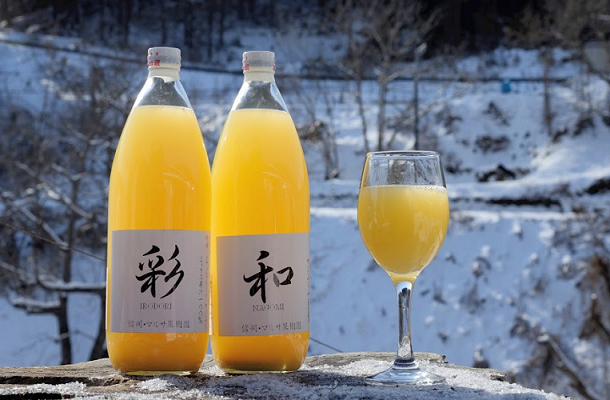 ※1本の内容量は1リットルの瓶詰めです。　　※送料・消費税込みの価格ですが、沖縄県、一部離島への発送の際は、別途送料700円を頂いております。予めご了承ください。※ご注文から発送まで、最大で3日間頂いております。余裕を持ってのご注文をお願いします。※発送希望日を指定したい場合、注文書にて明記をお願いします。記載がない場合、注文を頂いてから3日以内に発送をいたします。※代金のお支払いは商品到着から2週間以内に、郵便払込にてお願いいたします。また、商品と同時にご請求書と払込用紙を発送させていただいております。信州・マルサ果樹園宛【林檎ジュース注文票】FAX　026-257-5235品番規格価格1３品種ミックスジュース「彩」 3本入り2,400円2３品種ミックスジュース「彩」 6本入り4,000円3サンふじ100％「和」　3本入り2,400円4サンふじ100％「和」　6本入り4,000円53品種ミックス・サンふじ100％セット 各3本6本入り 4,000円お届け先品番数量ご住所　〒お名前　　　　　　　　　　　　　　☎　　　　(　　　　) ご住所　〒お名前　　　　　　　　　　　　　　☎　　　　(　　　　) ご住所　〒お名前　　　　　　　　　　　　　　☎　　　　(　　　　)送り主送り主送り主ご住所　〒ご住所　〒ご住所　〒お名前　　　　　　　　　　　　　　　　　　　　　☎　　　　　　　(　　　　　)　　　　　発送希望日　　　　月　　　日(発送から到着まで2～3日かかります)合計箱数　　　　　箱　　合計金額　　　　　　円お名前　　　　　　　　　　　　　　　　　　　　　☎　　　　　　　(　　　　　)　　　　　発送希望日　　　　月　　　日(発送から到着まで2～3日かかります)合計箱数　　　　　箱　　合計金額　　　　　　円お名前　　　　　　　　　　　　　　　　　　　　　☎　　　　　　　(　　　　　)　　　　　発送希望日　　　　月　　　日(発送から到着まで2～3日かかります)合計箱数　　　　　箱　　合計金額　　　　　　円●ご意見・ご要望がございましたらお書きください。●ご意見・ご要望がございましたらお書きください。●ご意見・ご要望がございましたらお書きください。